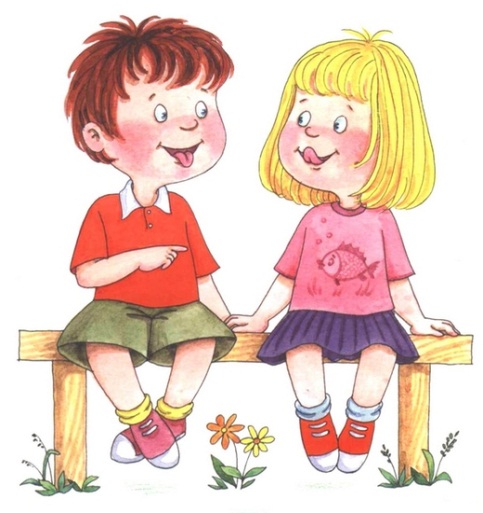 Правильно ли говорит Ваш ребенок и нужна ли ему помощь логопеда? Чтобы ответить на этот простой вопрос, попробуйте самостоятельно оценить речевое развитие Вашего ребенка. Для этого Вам понадобятся время (в пределах одного часа) и наглядный материал (картинки, игрушки), чтобы малышу было интересно работать. Хорошо, если занятия будут проводиться в виде игры.
     Речевой материал рассчитан на определение уровня сформированности речи у детей старше 4,5 лет.       1. ОБСЛЕДОВАНИЕ СВЯЗНОЙ РЕЧИ
ЗАДАНИЕ 1. Составление рассказа по сюжетной картинке
Вам понадобится любая сюжетная картинка с несколькими действующими лицами, это может быть и иллюстрация к какой-нибудь сказке. Попросите ребенка внимательно рассмотреть картинку и рассказать, что на ней нарисовано. Хорошо, если Вы запишете рассказ ребенка дословно. Это поможет позже его спокойно проанализировать и у Вас появится материал для размышлений.
   Как вариант, Вы можете попросить ребенка описать любой предмет или игрушку, которые находятся в комнате, не называя их. Попробуйте угадать – о чем (о каком предмете) рассказал Ваш ребенок.
ПАРАМЕТРЫ ОЦЕНКИ:     Ребенок составил рассказ самостоятельно. Вы ему не помогали.  В рассказе были использованы слова точные по смыслу (богатый словарный запас). Строил фразы грамматически правильно, без грамматических ошибок. Использовал предложения, состоящих из 4-х и более слов. Все звуки и слова ребенок произносил правильно. Речь была в нормальном темпе, плавная, выразительная. Такой рассказ составит ребенок, речевое развитие которого соответствует возрастной норме. ЗАДАНИЕ 2. Составление рассказа по серии сюжетных картинок
Вам понадобится любая серия сюжетных картинок. Последовательность событий, изображенных на картинках, ребенок должен устанавливать самостоятельно. Для этого картинки, которые обычно располагаются на одном листе в определенном автором порядке, необходимо разрезать, чтобы Ваш малыш смог найти начало истории, ее продолжение и конец. У Вас получится 3-4 картинки и уже по тому, как ребенок их раскладывает. Вас должно насторожить, если:– ребенок не смог обнаружить никакой связи между картинками;  часто отвлекался от темы рассказа, не выделял «главных» событий, или в рассказе было много повторов;
– ребенок только перечислял предметы на картинках, использовал отдельные, короткие (нераспространенные) предложения;
– значения слов были приблизительными, ребенок редко использовал прилагательные, наречия, слова обобщающего характера;
  В этих случаях Вам, безусловно, нужна консультация специалиста.    2. ОБСЛЕДОВАНИЕ ГРАММАТИЧЕСКОГО СТРОЯ РЕЧИ
ЗАДАНИЕ 1. Составление предложений по картинкам
Вам понадобятся 3-4 картинки, по которым можно было бы составить несколько предложений так, чтобы получился короткий рассказ. Например, на картинке изображен сидящий мальчик, рядом с ним сломанная игрушечная машинка. Ребенок составляет примерно такой текст: «Мальчик играл с машинкой. Машинка сломалась, у нее отлетело колесо. Мальчик огорчен, потому что это была его любимая игрушка. Теперь ее надо починить».             Если:
– ребенок не может самостоятельно составить предложения; ребенок только перечисляет предметы на картинке («Вот мальчик. Машинка»);  составляет очень короткие предложения; допускает ошибки грамматического характера  («У машинки нет колесов»),  то Вашему ребенку необходима помощь специалиста.ЗАДАНИЕ 2. Согласование имени прилагательного или местоимения с именем существительным в роде, числе
   Вам понадобятся предметные картинки или какие-то игрушки, предметы. Имена существительные, обозначающие предметы, должны быть женского, мужского и среднего рода (кошка, стол, солнце). Кроме того, должны быть существительные, которые используются только во множественном числе (ножницы, очки, колготки, брюки и т. п.) или на картинке должно быть несколько однородных предметов (цветы, жуки…).
    Поиграйте с ребенком в игру «Жадина». Что он ни увидит, обо всем говорит «мой», «моя», «мое» или «мои». «Мой мяч», «мои игрушки». Вас должно насторожить, если ребенок не смог составить большинство словосочетаний правильно и не замечает своих ошибок. ЗАДАНИЕ 3. Употребление предлогов
  Вам понадобится любая небольшая игрушка или мяч. Попросите его спрятать «мишку» в коробку, положить на стол, под стол, между стульями и т.п. Вы усложните задание, если попросите малыша – «перед тем как положить мишку перед коробкой, прыгнуть на правой ножке два раза». Придумайте и другие сложные инструкции. Очень хорошо, если Вы убедились – Ваш ребенок Вас понимает, он легко удерживает в памяти инструкцию из трех элементов, уверенно выполняет ее.
   Во второй части задания игрушку прячете Вы. Ребенок говорит – где она. Требовать полных ответов необязательно. Главное, чтобы ребенок в ответе использовал предлоги и правильно употреблял падежные окончания существительных. Самые сложные, в речи появляющиеся позже остальных (к 5,5 – 6 годам), предлоги «из-за», «из-под», «между», «через».
ЗАДАНИЕ 4. Словообразование и словоизменение.
Ребенок внимательно слушает, как изменяются слова в первой паре, и по аналогии пытается изменить другие слова.1). Книга – книги 2). Стул – стулья 3). Рот – рты
Чашка –                     Перо –                 Лев -
Нож –                         Копье –               Огурец -
4). Лев – львица – львенок – львята
Тигр –                   Лиса –               Медведь –
Заяц – зайчиха – зайчонок – зайчата
Еж –                     Бобр –
5).Шкаф – шкафчик 6). Яблоко – яблочный
Цветок –                          Виноград -
Стул –                               Апельсин -
Ларец –                           Морковь -
    Можете проверить – как ребенок справляется с трудными случаями.
Мех – из меха какой? – меховой
Слива – из сливы компот какой? -
Груша – из груши компот какой? -
Если ребенок в каждой серии делает ошибки, то Вам нужна консультация логопеда.3. ОБСЛЕДОВАНИЕ СЛОГОВОЙ               СТРУКТУРЫ  СЛОВА
   Нарушения слоговой структуры слова чаще всего проявляются в перестановке, в пропуске, добавлении звуков или слогов. Поэтому необходимо проверять, как ребенок произносит слова различной слоговой структуры. Вот примерный перечень «трудных» для ребенка слов. Хорошо, если к каким-то из них Вы сможете подобрать картинки, но можно обойтись и без них. Медведь, дверь, дерево, трамвай, верблюд, виноград, сахарница, корзинка, скатерть, ласточка, черепаха, хворост, аквариум, холодильник, перекресток, фотография.          Какие могут быть трудности:
– ребенок произносит только отдельные слоги; ребенок меняет слоги местами; ребенок один слог произносит многократно, заменяя им другие слоги; ребенок сокращает слово, пропускает некоторые слоги или не договаривает слово до конца; пропускает согласные там, где они стоят рядом; ребенок произносит слово всякий раз по-разному.
4. ОБСЛЕДОВАНИЕ ЗВУКОПРОИЗНОШЕНИЯ    Формирование звукопроизношения обычно заканчивается к пяти, пяти с половиной годам. К этому возрасту ребенок должен правильно использовать все звуки в  собственной речи и не смешивать между собой. Однако, если у ребенка независимо от возраста, отмечаются искажения какого-то звука – он есть, но звучит «неправильно» или заменяется другим «неправильным» звуком, Вашему ребенку срочно требуются логопедические занятия.   Самым простым способом обследования звукопроизношения является такой: ребенку показывают картинки и просят их назвать. В словах звук должен находиться в разных позициях: в начале, в середине и в конце слова. Потом попросите ребенка или придумайте сами короткую фразу с этим словом. Если нужные картинки подобрать не удалось, то просто попросите ребенка повторить слова с разными звуками.
Примерный список слов:
«с» – санки, оса, нос
«сь»- семь, апельсин, гусь
«з» – замок, коза
«зь»- зима, магазин
«ц» – цапля, овца, палец
«ш»- шапка, машина, мышь
«ж»- жук, лыжи
«ч» – чайник, качели, мяч
«щ»- щука, овощи, плащ
«л» – лампа, балалайка, дятел
«ль»- лимон, пальма, фасоль
«р» – ракета, картошка, комар
«рь»- репка, карета, дверь